ROLL CALL – 7:03pmREVIEW MINUTES:2014 Minutes ALL approvedUPDATES: (Balances)Acker $56.55, Hanson $84.30, Concessions $3762.02, Cheer $4168.61, Football $19835.31NEW BUSINESSWe will  need a team mom coordinator (Michelle Loveall stepped down)No Cheer report (Lynette Day Absent)Field Report-parking issues to resolveEquipment-we will be using money to purchase new field equipment-taking suggestions if any. Shed has been cleaned out and we will purchase tables and chairs so that we may start having meetings there soon.Concessions-small excess made from last season will be used to purchase apparel to sell in concession stand for next season.County-nothing new to report-we are waiting on a color determination for 2015 season (gray or white) may do graphite or may be required to do home and away.Glazier Clinics to be held end of February-email Joel Flancher names and emails of coaches that wish to attendRugby and Mile High Football are great options for the off season to keep busyOLD BUSINESSNONE.ADJOURN –  7:50pm			Next Meeting will be held at BHS at 7:00 pm February 10, 2015Respectfully submitted,Grayson Beuhler, Secretary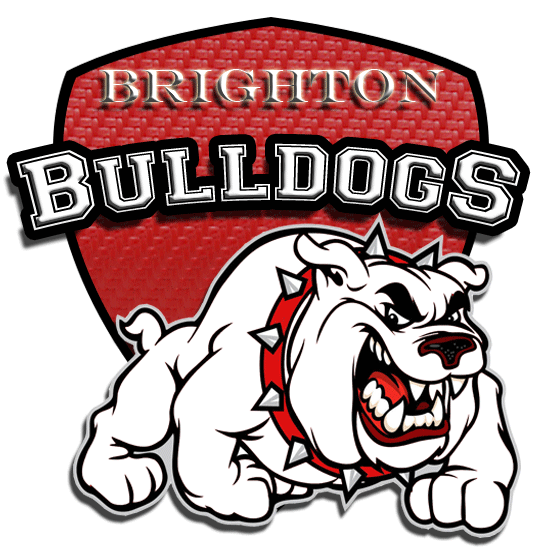          JAN 13 2015            7:00 PM               BHS         JAN 13 2015            7:00 PM               BHSType of meeting:MonthlyNote taker:Grayson BeuhlerIn Attendance: Griffeth,  Bendever, Stines, Flancher, Jones, Goss, Murphy, Acker, K, Yantorno, Hutchings, Hanson Griffeth,  Bendever, Stines, Flancher, Jones, Goss, Murphy, Acker, K, Yantorno, Hutchings, Hanson Griffeth,  Bendever, Stines, Flancher, Jones, Goss, Murphy, Acker, K, Yantorno, Hutchings, Hanson Not In Attendance:Executive Board    In Attendance:Sweeney,  Flores,  RoseGrayson Beuhler, Michael Griffeth, Lance Murphy, Cory KirkingSweeney,  Flores,  RoseGrayson Beuhler, Michael Griffeth, Lance Murphy, Cory KirkingSweeney,  Flores,  RoseGrayson Beuhler, Michael Griffeth, Lance Murphy, Cory Kirking                                                                                  Minutes                                                                                  Minutes                                                                                  Minutes                                                                                  Minutes